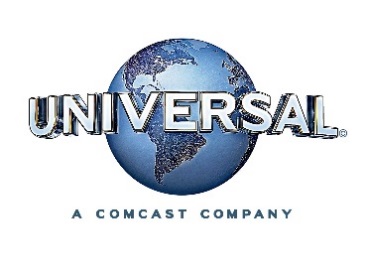 GRETA 		         				                                   GÖSTERİM TARİHİ:  	19 Nisan 2019DAĞITIM:			UIP FilmcilikTÜR: 			DramaSENARYO: 		Neil Jordan, Ray Wright YAPIMCI:			Sidney Kimmel, John Penotti, James Flynn, 				Lawrence Bender, Karen Richards YÖNETMEN:		Neil Jordan  OYUNCULAR: 	Chloë Grace Moretz, Isabelle Huppert, Maika Monroe, Colm Feore, Stephen Rea Tatlı, naif, genç bir kadın olan Frances, metroda bulduğu çantayı gerçek sahibine götürmek için bir dakika bile düşünmez.Çantanın sahibi ise Greta’dır; klasik müzik aşığı ve acı dolu bir yalnızlık taşıyan, egzantrik, Fransız bir piyano öğretmeni.Yakın bir zamanda annesini kaybetmiş olan Frances, dul Greta’ya kısa bir sürede yakınlaşır ve ikisi hızlı bir şekilde arkadaş olurlar.Oscar® ödüllü yönetmen Neil Jordan’ın bu gerilim filmi, Greta’nın başlangıçtaki annelik cazibesinin yok olmaya başlaması ve Frances’in, Greta’nın hayatının hiç de soylediği gibi olmadığını fark etmesiyle birlikte giderek daha rahatsız edici bir hal alır.Moretz ve Huppert, Maika Monroe, Colm Feore, Stephen Rea’ya eşlik ediyor. Neil Jordan, Ray Wright ile birlikte senaryosunu yazdığı filmin yönetmenliğini de üstleniyor. Yapımcılar; Sidney Kimmel, John Penotti, James Flynn, Lawrence Bender, Karen Richards iken, filmin distribütörlüğü ise Universal Pictures gerçekleştiriyor.